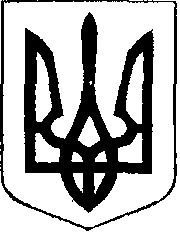                                                У К Р А Ї Н А            Жовківська міська рада      проект  Жовківського району Львівської області	52-а сесія VIІ-го демократичного скликання 				         РІШЕННЯВід                              2020р.    № _______	м. ЖовкваПро затвердження гр. Гашевській В.А. проекту землеустрою щодо відведення земельної ділянки площею 0, 0455 га для ведення садівництвапо вул. Шевченка в м. Жовкві.             Розглянувши заяву гр. Гашевської Віри Анатолліївни  про затвердження проекту  землеустрою щодо відведення земельної ділянки, для ведення садівництва,  керуючись ст. 12, 118, 121 Земельного кодексу України, ст. 26 Закону України “Про місцеве самоврядування в Україні”, Жовківська  міська  радаВ И Р І Ш И Л А:	1. Затвердити гр. Гашевській Вірі Анатолліївні    проект землеустрою щодо відведення земельної ділянки площею 0,0455 га., кадастровий номер 4622710100:01:003:0171 для ведення садівництва по вул. Шевченка  в місті Жовкві.2. Передати у приватну власність гр. Гашевській Вірі Анатолліївні , у відповідності до проекту землеустрою щодо відведення земельну ділянку площею 0,0455га., для ведення садівництва по вул.Шевченка  в місті Жовкві.3. Зареєструвати речове право на земельну ділянку у встановленому законодавством порядку.4. Контроль за виконанням рішення покласти на покласти на комісію з питань регулювання земельних відносин та охорони навколишнього природного середовища.Міський голова							Петро Вихопень